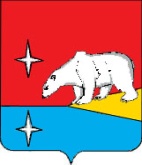 АДМИНИСТРАЦИЯГОРОДСКОГО ОКРУГА ЭГВЕКИНОТПОСТАНОВЛЕНИЕОб утверждении Реестра мест (площадок) накопления твёрдых коммунальных отходов на территории городского округа ЭгвекинотВ соответствии с пунктом 4 статьи 13.4 Федерального закона от 24 июня 1998 г.                № 89-ФЗ «Об отходах производства и потребления», Администрация городского округа Эгвекинот П О С Т А Н О В Л Я Е Т:Утвердить Реестр мест (площадок) накопления твёрдых коммунальных отходов на территории городского округа Эгвекинот согласно приложению к настоящему постановлению.Настоящее постановление подлежит обнародованию в местах, определенных Уставом городского округа Эгвекинот, размещению на официальном сайте Администрации городского округа Эгвекинот в информационно-телекоммуникационной сети «Интернет» и вступает в силу со дня его обнародования.Контроль за исполнением настоящего постановления возложить на Управление промышленной и сельскохозяйственной политики Администрации городского округа Эгвекинот (Кондрашин А.Н.). Первый заместитель  Главы Администрации                                                                                    А.М. Абакаровот 29 мая 2019 года№ 189 - пап. ЭгвекинотПриложениек постановлению Администрациигородского округа Эгвекинотот 29 мая 2019 г. № 189-паРЕЕСТРРЕЕСТРРЕЕСТРРЕЕСТРРЕЕСТРРЕЕСТРРЕЕСТРРЕЕСТРРЕЕСТРРЕЕСТРРЕЕСТРРЕЕСТРРЕЕСТРмест (площадок) накопления твёрдых коммунальных отходов на территории городского округа Эгвекинотмест (площадок) накопления твёрдых коммунальных отходов на территории городского округа Эгвекинотмест (площадок) накопления твёрдых коммунальных отходов на территории городского округа Эгвекинотмест (площадок) накопления твёрдых коммунальных отходов на территории городского округа Эгвекинотмест (площадок) накопления твёрдых коммунальных отходов на территории городского округа Эгвекинотмест (площадок) накопления твёрдых коммунальных отходов на территории городского округа Эгвекинотмест (площадок) накопления твёрдых коммунальных отходов на территории городского округа Эгвекинотмест (площадок) накопления твёрдых коммунальных отходов на территории городского округа Эгвекинотмест (площадок) накопления твёрдых коммунальных отходов на территории городского округа Эгвекинотмест (площадок) накопления твёрдых коммунальных отходов на территории городского округа Эгвекинотмест (площадок) накопления твёрдых коммунальных отходов на территории городского округа Эгвекинотмест (площадок) накопления твёрдых коммунальных отходов на территории городского округа Эгвекинотмест (площадок) накопления твёрдых коммунальных отходов на территории городского округа Эгвекинот№ п/пДанные о нахождении мест (площадок) накопления ТКО (сведения об адресе и (или) географических координатах)Данные о технических характеристиках мест (площадок) накопления ТКО (сведения об используемом покрытии, площади, количестве размещенных и планируемых к размещению контейнеров и бункеров с указанием их объема)Данные о технических характеристиках мест (площадок) накопления ТКО (сведения об используемом покрытии, площади, количестве размещенных и планируемых к размещению контейнеров и бункеров с указанием их объема)Данные о технических характеристиках мест (площадок) накопления ТКО (сведения об используемом покрытии, площади, количестве размещенных и планируемых к размещению контейнеров и бункеров с указанием их объема)Данные о технических характеристиках мест (площадок) накопления ТКО (сведения об используемом покрытии, площади, количестве размещенных и планируемых к размещению контейнеров и бункеров с указанием их объема)Данные о технических характеристиках мест (площадок) накопления ТКО (сведения об используемом покрытии, площади, количестве размещенных и планируемых к размещению контейнеров и бункеров с указанием их объема)Данные о технических характеристиках мест (площадок) накопления ТКО (сведения об используемом покрытии, площади, количестве размещенных и планируемых к размещению контейнеров и бункеров с указанием их объема)Данные о технических характеристиках мест (площадок) накопления ТКО (сведения об используемом покрытии, площади, количестве размещенных и планируемых к размещению контейнеров и бункеров с указанием их объема)Данные о собственниках мест (площадок) накопления ТКО (для ЮЛ: полное наименование и ОГРН записи в ЕГРЮЛ, адрес; для ФЛ: Ф.И.О., серия, номер и дата выдачи паспорта или иного документа, удостоверяющего личность, адрес регистрации по месту жительства, контактные данные) для ИП: Ф.И.О., ОГРН записи в ЕГРИП, адрес регистрации по месту жительства;Данные о собственниках мест (площадок) накопления ТКО (для ЮЛ: полное наименование и ОГРН записи в ЕГРЮЛ, адрес; для ФЛ: Ф.И.О., серия, номер и дата выдачи паспорта или иного документа, удостоверяющего личность, адрес регистрации по месту жительства, контактные данные) для ИП: Ф.И.О., ОГРН записи в ЕГРИП, адрес регистрации по месту жительства;Данные об источниках образования твердых коммунальных отходов, которые складируются в местах (на площадках) накопления ТКО (сведения об одном или нескольких объектах капитального строительства, территории (части территории) поселения, при осуществлении деятельности на которых у физических и юридических лиц образуются ТКО, складируемые в соответствующих местах (на площадках) накопления ТКО)№ п/пДанные о нахождении мест (площадок) накопления ТКО (сведения об адресе и (или) географических координатах)Покрытие места (площадки)Площадь места (площадки), м2Площадь места (площадки), м2Количество контейнеров, ед.Количество контейнеров, ед.Объем контейнера, м3Объем контейнера, м3Данные о собственниках мест (площадок) накопления ТКО (для ЮЛ: полное наименование и ОГРН записи в ЕГРЮЛ, адрес; для ФЛ: Ф.И.О., серия, номер и дата выдачи паспорта или иного документа, удостоверяющего личность, адрес регистрации по месту жительства, контактные данные) для ИП: Ф.И.О., ОГРН записи в ЕГРИП, адрес регистрации по месту жительства;Данные о собственниках мест (площадок) накопления ТКО (для ЮЛ: полное наименование и ОГРН записи в ЕГРЮЛ, адрес; для ФЛ: Ф.И.О., серия, номер и дата выдачи паспорта или иного документа, удостоверяющего личность, адрес регистрации по месту жительства, контактные данные) для ИП: Ф.И.О., ОГРН записи в ЕГРИП, адрес регистрации по месту жительства;Данные об источниках образования твердых коммунальных отходов, которые складируются в местах (на площадках) накопления ТКО (сведения об одном или нескольких объектах капитального строительства, территории (части территории) поселения, при осуществлении деятельности на которых у физических и юридических лиц образуются ТКО, складируемые в соответствующих местах (на площадках) накопления ТКО)1п. Эгвекинот, ул. Набережная,         д. 1/1 бетон15,415,4550,750,75не определенне определенп. Эгвекинот, ул. Набережная, д.  1/1, 1, 32п. Эгвекинот, ул. Набережная, д. 5 бетон7,57,5220,750,75не определенне определенп. Эгвекинот, ул. Набережная, д. 53п. Эгвекинот, ул. Ленина, д. 20 бетон15,415,4440,750,75не определенне определенп. Эгвекинот, ул. Ленина, д. 20, 224п. Эгвекинот, ул. Ленина, д. 2 бетон7,57,5220,750,75не определенне определенп. Эгвекинот, ул. Ленина, д. 25п. Эгвекинот, ул. Ленина, д. 4 бетон7,57,5220,750,75не определенне определенп. Эгвекинот, ул. Ленина, д. 46п. Эгвекинот, ул. Ленина, д. 22А бетон7,57,5220,750,75не определенне определенп. Эгвекинот, ул. Ленина, д. 22А7п. Эгвекинот, ул. Ленина, д. 21/1 бетон11,011,0440,750,75не определенне определенп. Эгвекинот, ул. Ленина, д. 21/18п. Эгвекинот, ул. Первый рабочий переулок, д. 1 бетон7,07,0220,750,75не определенне определенп. Эгвекинот, ул. Первый рабочий переулок, д. 1, 2А, ул. Ленина, д. 17, 199п. Эгвекинот, ул. Попова, д. 9 бетон15,415,4440,750,75не определенне определенп. Эгвекинот, ул. Попова, д. 9, 8, ул. Ленина, д. 2110п. Эгвекинот, ул. Попова, д. 1А бетон15,415,4440,750,75не определенне определенп. Эгвекинот, ул. Попова, д. 1А, 1, 3, 5,                       ул. Первопроходцев, д. 1А11п. Эгвекинот, ул. Первопроходцев, д. 1 бетон9,29,2330,750,75не определенне определенп. Эгвекинот, ул. Первопроходцев, д. 1, 3, 2, 4, 5          ул. Второй Рабочий переулок12п. Эгвекинот, ул. Прокунина, д. 3 бетон6,86,8330,750,75не определенне определенп. Эгвекинот, ул. Прокунина, д. 1, 3, 3А, 3Б,               ул. Ленина, д. 15/1, 15/2, 15/3, 15/4, 15/5, 15/613п. Эгвекинот, ул. Прокунина, д. 7 бетон9,29,2330,750,75не определенне определенп. Эгвекинот, ул. Прокунина, д. 5, 5А, 7, 7А,                ул. Первый рабочий переулок 2.14п. Эгвекинот, ул. Прокунина, д. 9 бетон4,84,8110,750,75не определенне определенп. Эгвекинот, ул. Прокунина, д. 9, ул. Первый рабочий переулок, д. 815п. Эгвекинот, ул. Прокунина,         д. 12/1 бетон5,45,4330,750,75не определенне определенп. Эгвекинот, ул. Прокунина, д.12/1, 1216п. Эгвекинот, ул. Комсомольская, д.11 бетон7,07,0220,750,75не определенне определенп. Эгвекинот, ул. Комсомольская, д.11, 1617п. Эгвекинот, ул. Комсомольская, д.8 бетон7,07,0220,750,75не определенне определенп. Эгвекинот, ул. Комсомольская, д.8, 1018п. Эгвекинот, ул. Комсомольская, д. 2 бетон5,45,4330,750,75не определенне определенп. Эгвекинот, ул. Комсомольская, д. 2, 419п. Эгвекинот, ул. Советская, д. 8 бетон11,011,0440,750,75не определенне определенп. Эгвекинот, ул. Советская, д. 6, 8,    ул. Комсомольская, д. 9, 7, 520п. Эгвекинот, ул. Советская, д. 1 бетон7,77,7330,750,75не определенне определенп. Эгвекинот, ул. Советская, д. 121п. Эгвекинот, ул. Советская, д. 3 бетон3,03,0110,750,75не определенне определенп. Эгвекинот, ул. Советская, д. 3, 522п. Эгвекинот, ул. Советская, д. 20 бетон15,415,4440,750,75не определенне определенп. Эгвекинот, ул. Советская, д. 20, 20А23п. Эгвекинот, ул. Ленина, д. 9 бетон3,03,0110,750,75не определенне определенп. Эгвекинот, ул. Ленина, д. 9, ул. Комсомольская,      д. 1А 24п. Эгвекинот, ул. Портовая, д. 10Агравий1,51,5110,750,75не определенне определенп. Эгвекинот, ул. Портовая, д. 10А25п. Эгвекинот, ул. Портовая бетон1,51,5110,750,75не определенне определенп. Эгвекинот, ул. Портовая26п. Эгвекинот, ул. Рынтыргина, д. 1 бетон11,011,0220,750,75не определенне определенп. Эгвекинот, ул. Рынтыргина, д. 127п. Эгвекинот, ул. Рынтыргина, д. 3 бетон11,011,0440,750,75не определенне определенп. Эгвекинот, ул. Рынтыргина, д. 3, 528п. Эгвекинот, ул. Рынтыргина, д. 6 бетон11,011,0330,750,75не определенне определенп. Эгвекинот, ул. Рынтыргина, д. 6, 229п. Эгвекинот, ул. Рынтыргина, д. 7 бетон7,57,5220,750,75не определенне определенп. Эгвекинот, ул. Рынтыргина, д. 730п. Эгвекинот, ул. Рынтыргина, д. 9 бетон7,57,5220,750,75не определенне определенп. Эгвекинот, ул. Рынтыргина, д. 931п. Эгвекинот, ул. Рынтыргина,       д. 11 бетон7,57,5220,750,75не определенне определенп. Эгвекинот, ул. Рынтыргина, д. 1132п. Эгвекинот, ул. Рынтыргина,        д. 13 бетон7,57,5220,750,75не определенне определенп. Эгвекинот, ул. Рынтыргина, д. 1333п. Эгвекинот, ул. Рынтыргина,        д. 15 бетон7,57,5220,750,75не определенне определенп. Эгвекинот, ул. Рынтыргина, д. 1534п. Эгвекинот, ул. Советская, 11 бетон3,03,0220,750,75не определенне определенп. Эгвекинот, ул. Советская, д. 1135п. Эгвекинот, ул. Комсомольская, д.2А бетон3,03,0110,750,75не определенне определенп. Эгвекинот, ул. Комсомольская, д.2А36п. Эгвекинот, ул. Ленина, д. 10 бетон4,04,0110,750,75не определенне определенп. Эгвекинот, ул. Ленина, д. 1037п. Эгвекинот, ул. Гагарина, д. 12 бетон11,011,0550,750,75не определенне определенп. Эгвекинот, ул. Гагарина, д. 12, 1438п. Эгвекинот, ул. Гагарина, д. 7 бетон11,011,0440,750,75не определенне определенп. Эгвекинот, ул. Гагарина, д. 7, 6, 839п. Эгвекинот, ул. Гагарина, д. 9 бетон7,07,0330,750,75не определенне определенп. Эгвекинот, ул. Гагарина, д. 9, 10, 11,                       ул. Молодежная, д. 840п. Эгвекинот, ул. Полярная, 4А бетон7,07,0220,750,75не определенне определенп. Эгвекинот, ул. Полярная, д. 4А, 6А41п. Эгвекинот, ул. Полярная, д. 1 бетон7,07,0220,750,75не определенне определенп. Эгвекинот, ул. Полярная, д. 142п. Эгвекинот, ул. Полярная, д. 2 бетон7,07,0220,750,75не определенне определенп. Эгвекинот, ул. Полярная, д. 243п. Эгвекинот, ул. Гагарина, д. 2 бетон7,07,0220,750,75не определенне определенп. Эгвекинот, ул. Гагарина, д. 244п. Эгвекинот, ул. Ленина, д. 13 бетон7,57,5110,750,75не определенне определенп. Эгвекинот, ул. Ленина, д. 13, ул. Прокунина, д. 2, 445п. Эгвекинот, ул. Ленина, д. 25гравий4,54,5330,750,75не определенне определенп. Эгвекинот, ул. Ленина, д. 2546п. Эгвекинот, горнолыжная базагравий7,07,0220,750,75не определенне определенп. Эгвекинот, горнолыжная база47п. Эгвекинот, ул. Ленина, д. 28гравий7,57,5110,750,75не определенне определенп. Эгвекинот, ул. Ленина, д. 2848п. Эгвекинот, ул. Рынтыргина, д. 1 бетон7,57,5110,750,75не определенне определенп. Эгвекинот, ул. Рынтыргина, д. 149п. Эгвекинот, ул. Авиационная бетон7,57,5220,750,75не определенне определенп. Эгвекинот, ул. Авиационная50п. Эгвекинот, ул. Авиационная (гараж)гравий7,57,5220,750,75не определенне определенп. Эгвекинот, ул. Авиационная (гараж)51п. Эгвекинот, ул. Авиационная (полоса)гравий4,04,0110,750,75не определенне определенп. Эгвекинот, ул. Авиационная (полоса)52п. Эгвекинот, АЗСгравий4,04,0110,750,75не определенне определенп. Эгвекинот, АЗС53п. Эгвекинот, ул. Портовая, д. 1 бетон4,04,0110,750,75не определенне определенп. Эгвекинот, ул. Портовая, д. 154п. Эгвекинот, ул. Портовая (морпорт) бетон4,04,0220,750,75не определенне определенп. Эгвекинот, ул. Портовая (морпорт)55п. Эгвекинот, склады ГСМ бетон4,04,0110,750,75не определенне определенп. Эгвекинот, склады ГСМ56п. Эгвекинот, ул. Ленина, д. 16 (офис)гравий4,04,0110,750,75не определенне определенп. Эгвекинот, ул. Ленина, д. 16 (офис)57п. Эгвекинот, ул. Ленина, д. 16 (склад)гравий4,04,0110,750,75не определенне определенп. Эгвекинот, ул. Ленина, д. 16 (склад)58п. Эгвекинот, ул. Ленина, д. 16 (токарный цех)гравий4,04,0110,750,75не определенне определенп. Эгвекинот, ул. Ленина, д. 16 (токарный цех)59п. Эгвекинот, ул. Ленина, д. 16 (тракторный цех)гравий4,04,0220,750,75не определенне определенп. Эгвекинот, ул. Ленина, д. 16 (тракторный цех)60п. Эгвекинот, ул. Ленина, д. 16 (ЖЭУ)гравий4,04,0110,750,75не определенне определенп. Эгвекинот, ул. Ленина, д. 16 (ЖЭУ)61п. Эгвекинот, ул. Ленина, д. 16 (АРГ)гравий4,04,0110,750,75не определенне определенп. Эгвекинот, ул. Ленина, д. 16 (АРГ)62п. Эгвекинот, ул. Ленина, д. 16 (столярный цех)гравий4,04,0110,750,75не определенне определенп. Эгвекинот, ул. Ленина, д. 16 (столярный цех)63п. Эгвекинот, ул. Комсомольская (магазин ОТ и ДО) бетон4,04,0110,750,75не определенне определенп. Эгвекинот, ул. Комсомольская (магазин «ОТ и ДО»)64п. Эгвекинот, ул. Авиационная (Чукотснаб) бетон4,04,0110,750,75не определенне определенп. Эгвекинот, ул. Авиационная (Чукотснаб)65с. Амгуэма, ул. Северная, д. 27ж/б плиты18,018,0660,750,75не определенне определенс. Амгуэма, ул. Северная, д. 27, 25, 2066с. Амгуэма, ул. Северная, д. 11Агрунт8,08,0330,750,75не определенне определенс. Амгуэма, ул. Северная, д. 11А67с. Амгуэма, ул. Северная, д. 13/2грунт5,05,0220,750,75не определенне определенс. Амгуэма, ул. Северная, д. 13/268с. Амгуэма, ул. Северная, д. 29ж/б плиты8,08,0330,750,75не определенне определенс. Амгуэма, ул. Северная, д. 2969с. Амгуэма, ул. Северная, д. 26ж/б плиты8,08,0330,750,75не определенне определенс. Амгуэма, ул. Северная, д. 26, 28, 22А, 21, 22, 23, 2470с. Амгуэма, ул. Магистральная, д. 4грунт8,08,0330,750,75не определенне определенс. Амгуэма, ул. Магистральная, д. 471с. Амгуэма, ул. Магистральная, д. 5грунт8,08,0330,750,75не определенне определенс. Амгуэма, ул. Магистральная, д. 5, 3, 7, 972с. Амгуэма, ул. Магистральная,       д. 14грунт3,03,0110,750,75не определенне определенс. Амгуэма, ул. Магистральная, д. 1473с. Амгуэма, ул. Магистральная,       д. 25грунт3,03,0110,750,75не определенне определенс. Амгуэма, ул. Магистральная, д. 2574с. Амгуэма, ул. Магистральная,       д. 23грунт3,03,0110,750,75не определенне определенс. Амгуэма, ул. Магистральная, д. 2375с. Амгуэма, ул. Переулок Восточный, д. 1грунт8,08,0330,750,75не определенне определенс. Амгуэма, ул. Переулок Восточный, д. 1, 2, 3, 4, 5, 6, 7, 8, 9, ул. Переулок Западный, д. 1, 2, 3, 4, 5, 6, 7, 876с. Амгуэма, ул. Переулок Западный, д. 11грунт8,08,0330,750,75не определенне определенс. Амгуэма, ул. Переулок Западный, д. 11, 13, 13/1, 16, 14, 12, 1077с. Амгуэма, ул. Переулок Восточный,  д. 14грунт8,08,0330,750,75не определенне определенс. Амгуэма, ул. Переулок Восточный, д. 14, 14/1, 12, 12/1, 9, 11, 13, 15, ул. Магистральная, д. 13, 15, 17, 19, 19/178с. Рыркайпий, ул. Строительная,    д. 1грунт15,415,4550,750,75не определенне определенс. Рыркайпий, ул. Строительная, д. 1, 3, 479с. Рыркайпий, ул. Строительная,    д. 5бетон7,57,5220,750,75не определенне определенс. Рыркайпий, ул. Строительная, д. 5, 780с. Рыркайпий, ул. Строительная,     д. 9грунт7,57,5220,750,75не определенне определенс. Рыркайпий, ул. Строительная, д. 981с. Рыркайпий, ул. Строительная,     д. 15грунт15,415,4440,750,75не определенне определенс. Рыркайпий, ул. Строительная, д. 15, 1782с. Рыркайпий, ул. Солнечная, д. 1грунт7,57,5220,750,75не определенне определенс. Рыркайпий, ул. Солнечная, д. 1, 1383с. Рыркайпий, ул. Солнечная, д. 3грунт7,57,5220,750,75не определенне определенс. Рыркайпий, ул. Солнечная, д. 384с. Рыркайпий, ул. Солнечная, д. 5грунт7,57,5220,750,75не определенне определенс. Рыркайпий, ул. Солнечная, д. 585с. Рыркайпий, ул. Транспортная,      д. 5бетон7,57,5220,750,75не определенне определенс. Рыркайпий, ул. Транспортная, д. 586с. Рыркайпий, ул. Транспортная,     д. 18грунт1212225,105,10не определенне определенс. Рыркайпий, ул. Транспортная, д. 1887с. Рыркайпий, ул. Транспортная,    д. 22грунт7,57,5220,750,75не определенне определенс. Рыркайпий, ул. Транспортная, д. 2288с. Рыркайпий, ул. Транспортная,     д. 24грунт15,415,4440,750,75не определенне определенс. Рыркайпий, ул. Транспортная, д. 24, 26, 2889с. Рыркайпий, ул. Полярная, д. 1грунт4,84,8110,750,75не определенне определенс. Рыркайпий, ул. Полярная, д. 190с. Рыркайпий, ул. Полярная, д. 3грунт4,84,8110,750,75не определенне определенс. Рыркайпий, ул. Полярная, д. 391с. Рыркайпий, ул. Полярная, д. 5грунт4,84,8110,750,75не определенне определенс. Рыркайпий, ул. Полярная, д. 592с. Рыркайпий, ул. Мира, д. 10грунт7,57,5220,750,75не определенне определенс. Рыркайпий, ул. Мира, д. 1093с. Рыркайпий, ул. Мира, д. 18грунт7,57,5220,750,75не определенне определенс. Рыркайпий, ул. Мира, д. 1894п. Мыс Шмидта, ул. Полярная,      д. 1Агрунт6,66,6220,750,75не определенне определенп. Мыс Шмидта, ул. Полярная, д. 1А95с. Конергино, ул. Комсомольская, д. 14грунт2,02,0220,20,2не определенне определенс. Конергино, ул. Комсомольская, д. 14, 13, 11,6А96с. Конергино, ул. Комсомольская, д. 5грунт2,02,0220,20,2не определенне определенс. Конергино, ул. Комсомольская, д. 5, 2,3,4,797с. Конергино, ул. Ленина, д. 13грунт8,08,0118,08,0не определенне определенс. Конергино, ул. Ленина, д. 13,14,11,12, 9,                 ул. Октябрьская, д. 8, 8А98с. Конергино, ул. Октябрьская, д. 7грунт8,08,0118,08,0не определенне определенс. Конергино, ул. Октябрьская, д. 7,9,4,1А99с. Конергино, ул. Чукотская, д. 20грунт2,02,0220,20,2не определенне определенс. Конергино, ул. Чукотская, д. 20, 21,22,19,16,14100с. Конергино, ул. Чукотская, д. 15грунт2,02,0220,20,2не определенне определенс. Конергино, ул. Чукотская, д. 15, 12/1, 13,11101с. Конергино, ул. Чукотская, д. 12грунт2,02,0220,20,2не определенне определенс. Конергино, ул. Чукотская, д. 12,10102с. Конергино, ул. Ленина, д. 1Агрунт2,02,0220,20,2не определенне определенс. Конергино, ул. Ленина, д. 1А103с. Конергино, ул. Чукотская, д. 9грунт2,02,0220,20,2не определенне определенс. Конергино, ул. Чукотская, д. 9, 4,6104с. Конергино, ул. Чукотская, д. 1грунт2,02,0220,20,2не определенне определенс. Конергино, ул. Чукотская, д. 1, 2,3,4,5,6,8105с. Конергино, ул. Школьная, д. 7грунт2,02,0220,20,2не определенне определенс. Конергино, ул. Школьная, д. 7, 9,10,12,14106с. Конергино, ул. Б.И. Равтытагина, д. 5грунт2,02,0220,20,2не определенне определенс. Конергино, ул. Б.И. Равтытагина, д. 5, 1,3,8,10107с. Конергино, ул. Б.И. Равтытагина, д. 12грунт2,02,0220,20,2не определенне определенс. Конергино, ул. Б.И. Равтытагина, д. 12, 9,11,13108с. Конергино, ул. Б.И. Равтытагина, д. 17грунт2,02,0220,20,2не определенне определенс. Конергино, ул. Б.И. Равтытагина,                               д. 17,15,15А,19,21, 23/1, 27А109с. Конергино, ул. Б.И. Равтытагина, д. 20грунт2,02,0220,20,2не определенне определенс. Конергино, ул. Б.И. Равтытагина, д. 20, 25, 27, 27Б, 23110с. Уэлькаль, ул. Вальгиргина, д. 16грунт7,07,01112,512,5не определенне определенс. Уэлькаль, ул. Вальгиргина, д. 16, 17,19111с. Уэлькаль, ул. Центральная, д. 10грунт7,07,01112,512,5не определенне определенс. Уэлькаль, ул. Центральная, д. 10,7,8112с. Уэлькаль, ул. Вальгиргина, д. 15грунт7,07,01112,512,5не определенне определенс. Уэлькаль, ул. Вальгиргина, д. 15, 13,12,11113с. Уэлькаль, ул. Тундровая, д. 2грунт7,07,01112,512,5не определенне определенс. Уэлькаль, ул. Тундровая, д. 1,2, 3,5,                        ул. Центральная, д. 1,3,4114с. Уэлькаль, ул. Набережная, д. 1грунт7,07,01112,512,5не определенне определенс. Уэлькаль, ул. Набережная, д. 1, 3, ул. Вальгиргина,        д. 5/1,9,7,6115с. Уэлькаль, ул. Вальгиргина, д. 2грунт7,07,01112,512,5не определенне определенс. Уэлькаль, ул. Вальгиргина, д. 2,1,3,5 ул. Набережная, д. 2116с. Ванкарем, ул. Северная, д. 1грунт11110,20,2не определенне определенс. Ванкарем, ул. Северная, д. 1117с. Ванкарем, ул. Северная, д. 2грунт11110,20,2не определенне определенс. Ванкарем, ул. Северная, д. 2118с. Ванкарем, ул. Северная, д. 3грунт11110,20,2не определенне определенс. Ванкарем, ул. Северная, д. 3119с. Ванкарем, ул. Северная, д. 4грунт11110,20,2не определенне определенс. Ванкарем, ул. Северная, д. 4120с. Ванкарем, ул. Северная, д. 5грунт11110,20,2не определенне определенс. Ванкарем, ул. Северная, д. 5121с. Ванкарем, ул. Северная, д. 6грунт11110,20,2не определенне определенс. Ванкарем, ул. Северная, д. 6122с. Ванкарем, ул. Северная, д. 7грунт11110,20,2не определенне определенс. Ванкарем, ул. Северная, д. 7123с. Ванкарем, ул. Северная, д. 8грунт11110,20,2не определенне определенс. Ванкарем, ул. Северная, д. 8124с. Ванкарем, ул. Северная, д. 9грунт11110,20,2не определенне определенс. Ванкарем, ул. Северная, д. 9125с. Ванкарем, ул. Северная, д. 10 грунт11110,20,2не определенне определенс. Ванкарем, ул. Северная, д. 10 126с. Ванкарем, ул. Северная, д. 13Агрунт11110,20,2не определенне определенс. Ванкарем, ул. Северная, д. 13А127с. Ванкарем, ул. Северная, д. 15Агрунт11110,20,2не определенне определенс. Ванкарем, ул. Северная, д. 15А128с. Ванкарем, ул. Челюскина, д. 1грунт11110,20,2не определенне определенс. Ванкарем, ул. Челюскина, д. 1129с. Ванкарем, ул. Челюскина, д. 2грунт11110,20,2не определенне определенс. Ванкарем, ул. Челюскина, д. 2130с. Ванкарем, ул. Челюскина, д. 3грунт11110,20,2не определенне определенс. Ванкарем, ул. Челюскина, д. 3131с. Ванкарем, ул. Челюскина, д. 4грунт11110,20,2не определенне определенс. Ванкарем, ул. Челюскина, д. 4132с. Ванкарем, ул. Челюскина, д. 5грунт11110,20,2не определенне определенс. Ванкарем, ул. Челюскина, д. 5133с. Ванкарем, ул. Челюскина, д. 6грунт11110,20,2не определенне определенс. Ванкарем, ул. Челюскина, д. 6134с. Ванкарем, ул. Челюскина, д. 7грунт11110,20,2не определенне определенс. Ванкарем, ул. Челюскина, д. 7135с. Ванкарем, ул. Челюскина, д. 8грунт11110,20,2не определенне определенс. Ванкарем, ул. Челюскина, д. 8136с. Ванкарем, ул. Челюскина, д. 9грунт11110,20,2не определенне определенс. Ванкарем, ул. Челюскина, д. 9137с. Ванкарем, ул. Челюскина, д. 10грунт11110,20,2не определенне определенс. Ванкарем, ул. Челюскина, д. 10138с. Ванкарем, ул. Челюскина, д. 11Агрунт11110,20,2не определенне определенс. Ванкарем, ул. Челюскина, д. 11А139с. Ванкарем, ул. Челюскина, д. 12Агрунт11110,20,2не определенне определенс. Ванкарем, ул. Челюскина, д. 12А140с. Ванкарем, ул. Ленина, д. 1грунт11110,20,2не определенне определенс. Ванкарем, ул. Ленина, д. 1141с. Ванкарем, ул. Ленина, д. 2грунт11110,20,2не определенне определенс. Ванкарем, ул. Ленина, д. 2142с. Ванкарем, ул. Ленина, д. 3грунт11110,20,2не определенне определенс. Ванкарем, ул. Ленина, д. 3143с. Ванкарем, ул. Ленина, д. 4грунт11110,20,2не определенне определенс. Ванкарем, ул. Ленина, д. 4144с. Ванкарем, ул. Ленина, д. 5грунт11110,20,2не определенне определенс. Ванкарем, ул. Ленина, д. 5145с. Ванкарем, ул. Ленина, д. 6грунт11110,20,2не определенне определенс. Ванкарем, ул. Ленина, д. 6146с. Ванкарем, ул. Ленина, д. 7грунт11110,20,2не определенне определенс. Ванкарем, ул. Ленина, д. 7147с. Ванкарем, ул. Ленина, д. 8грунт11110,20,2не определенне определенс. Ванкарем, ул. Ленина, д. 8148с. Ванкарем, ул. Ленина, д. 8Агрунт11110,20,2не определенне определенс. Ванкарем, ул. Ленина, д. 8А149с. Ванкарем, ул. Ленина, д. 9грунт11110,20,2не определенне определенс. Ванкарем, ул. Ленина, д. 9150с. Ванкарем, ул. Ленина, д. 10грунт11110,20,2не определенне определенс. Ванкарем, ул. Ленина, д. 10151с. Ванкарем, ул. Ленина, д. 11грунт11110,20,2не определенне определенс. Ванкарем, ул. Ленина, д. 11152с. Ванкарем, ул. Ленина, д. 12грунт11110,20,2не определенне определенс. Ванкарем, ул. Ленина, д. 12153с. Ванкарем, ул. Ленина, д. 13грунт11110,20,2не определенне определенс. Ванкарем, ул. Ленина, д. 13154с. Ванкарем, ул. Рентыргина, д. 2грунт11110,20,2не определенне определенс. Ванкарем, ул. Рентыргина, д. 2155с. Ванкарем, ул. Рентыргина, д. 4грунт11110,20,2не определенне определенс. Ванкарем, ул. Рентыргина, д. 4156с. Ванкарем, ул. Рентыргина, д. 6грунт11110,20,2не определенне определенс. Ванкарем, ул. Рентыргина, д. 6157с. Ванкарем, ул. Рентыргина, д. 8грунт11110,20,2не определенне определенс. Ванкарем, ул. Рентыргина, д. 8158с. Ванкарем, ул. Рентыргина, д. 10грунт11110,20,2не определенне определенс. Ванкарем, ул. Рентыргина, д. 10159с. Ванкарем, ул. Рентыргина, д. 12грунт11110,20,2не определенне определенс. Ванкарем, ул. Рентыргина, д. 12160с. Ванкарем, ул. Рентыргина, д. 1грунт11110,20,2не определенне определенс. Ванкарем, ул. Рентыргина, д. 1161с. Ванкарем, ул. Рентыргина, д. 3грунт11110,20,2не определенне определенс. Ванкарем, ул. Рентыргина, д. 3162с. Ванкарем, ул. Рентыргина, д. 5грунт11110,20,2не определенне определенс. Ванкарем, ул. Рентыргина, д. 5163с. Ванкарем, ул. Рентыргина, д. 7грунт11110,20,2не определенне определенс. Ванкарем, ул. Рентыргина, д. 7164с. Ванкарем, ул. Рентыргина, д. 9грунт11110,20,2не определенне определенс. Ванкарем, ул. Рентыргина, д. 9165с. Ванкарем, ул. Рентыргина, д. 11грунт11110,20,2не определенне определенс. Ванкарем, ул. Рентыргина, д. 11166с. Ванкарем, ул. Южная, д. 1грунт11110,20,2не определенне определенс. Ванкарем, ул. Южная, д. 1167с. Ванкарем, ул. Южная, д. 2Агрунт11110,20,2не определенне определенс. Ванкарем, ул. Южная, д. 2А168с. Ванкарем, ул. Южная, д. 7грунт11110,20,2не определенне определенс. Ванкарем, ул. Южная, д. 7169с. Ванкарем, ул. Южная, д. 9грунт11110,20,2не определенне определенс. Ванкарем, ул. Южная, д. 9170с. Ванкарем, ул. Южная, д. 11грунт11110,20,2не определенне определенс. Ванкарем, ул. Южная, д. 11171с. Ванкарем, ул. Вукувье, д. 3грунт11110,20,2не определенне определенс. Ванкарем, ул. Вукувье, д. 3172с. Ванкарем, ул. Вукувье, д. 4грунт11110,20,2не определенне определенс. Ванкарем, ул. Вукувье, д. 4173с. Ванкарем, ул. Вукувье, д. 8грунт11110,20,2не определенне определенс. Ванкарем, ул. Вукувье, д. 8174с. Ванкарем, ул. Вукувье, д. 10грунт11110,20,2не определенне определенс. Ванкарем, ул. Вукувье, д. 10175с. Ванкарем, ул. Вукувье, д. 12грунт11110,20,2не определенне определенс. Ванкарем, ул. Вукувье, д. 12176с. Ванкарем, ул. Вукувье, д. 6грунт11110,20,2не определенне определенс. Ванкарем, ул. Вукувье, д. 6177с. Ванкарем, ул. Переулок Прибойный, д. 2Агрунт11110,20,2не определенне определенс. Ванкарем, ул. Переулок Прибойный, д. 2А178с. Ванкарем, ул. Переулок Прибойный, д. 6Агрунт11110,20,2не определенне определенс. Ванкарем, ул. Переулок Прибойный, д. 6А179с. Ванкарем, ул. Челюскина, 1 Школакирпич22220,20,2не определенне определенс. Ванкарем, ул. Челюскина, д.1 Школа180с. Ванкарем, ул. Ленина, д. 14бетон44440,20,2не определенне определенс. Ванкарем, ул. Ленина, д. 14181с. Ванкарем, ул. Ленина, д. 21Агрунт11110,20,2не определенне определенс. Ванкарем, ул. Ленина, д. 21А182с. Ванкарем, ул. Ленина, д. 6Агрунт11110,20,2не определенне определенс. Ванкарем, ул. Ленина, д. 6А183с. Ванкарем, ул. Ленина, д. 20А грунт22220,20,2не определенне определенс. Ванкарем, ул. Ленина, д. 20А 184с. Ванкарем, ул. Ленина, д. 7Агрунт22220,20,2не определенне определенс. Ванкарем, ул. Ленина, д. 7А185с. Ванкарем, гараж МУП ЖКХ "Иультинское"грунт33330,20,2не определенне определенс. Ванкарем, гараж МУП ЖКХ "Иультинское"186с. Ванкарем, ДЭС МУП ЖКХ "Иультинское"грунт22220,20,2не определенне определенс. Ванкарем, ДЭС МУП ЖКХ "Иультинское"187с. Ванкарем, столярная мастерская МУП ЖКХ "Иультинское"грунт22220,20,2не определенне определенс. Ванкарем, столярная мастерская МУП ЖКХ "Иультинское"188с. Ванкарем, метеостанциягрунт33330,20,2не определенне определенс. Ванкарем, метеостанция189с. Нутэпэльмен, ул. Валянай, д 2/1грунт11110,20,2не определенне определенс. Нутэпэльмен, ул. Валянай, д 2/1190с. Нутэпэльмен, ул. Валянай, д 4грунт11110,20,2не определенне определенс. Нутэпэльмен, ул. Валянай, д 4191с. Нутэпэльмен, ул. Валянай, д 5грунт11110,20,2не определенне определенс. Нутэпэльмен, ул. Валянай, д 5192с. Нутэпэльмен, ул. Валянай, д 6грунт11110,20,2не определенне определенс. Нутэпэльмен, ул. Валянай, д 6193с. Нутэпэльмен, ул. Валянай, д 7грунт11110,20,2не определенне определенс. Нутэпэльмен, ул. Валянай, д 7194с. Нутэпэльмен, ул. Валянай, д 9грунт11110,20,2не определенне определенс. Нутэпэльмен, ул. Валянай, д 9195с. Нутэпэльмен, ул. Валянай, д 12грунт11110,20,2не определенне определенс. Нутэпэльмен, ул. Валянай, д 12196с. Нутэпэльмен, ул. Валянай, д 12/1грунт11110,20,2не определенне определенс. Нутэпэльмен, ул. Валянай, д 12/1197с. Нутэпэльмен, ул. Валянай, д 14грунт11110,20,2не определенне определенс. Нутэпэльмен, ул. Валянай, д 14198с. Нутэпэльмен, ул. Валянай, д 16грунт11110,20,2не определенне определенс. Нутэпэльмен, ул. Валянай, д 16199с. Нутэпэльмен, ул. Валянай, д 18грунт11110,20,2не определенне определенс. Нутэпэльмен, ул. Валянай, д 18200с. Нутэпэльмен, ул. Валянай, д 20грунт11110,20,2не определенне определенс. Нутэпэльмен, ул. Валянай, д 20201с. Нутэпэльмен, ул. Валянай, д 9/1грунт11110,20,2не определенне определенс. Нутэпэльмен, ул. Валянай, д 9/1202с. Нутэпэльмен, ул. Валянай, д 1грунт11110,20,2не определенне определенс. Нутэпэльмен, ул. Валянай, д 1203с. Нутэпэльмен, ул. Школьная,         д 1/1грунт11110,20,2не определенне определенс. Нутэпэльмен, ул. Школьная, д 1/1204с. Нутэпэльмен, ул. Школьная,       д 1/2грунт11110,20,2не определенне определенс. Нутэпэльмен, ул. Школьная, д 1/2205с. Нутэпэльмен, ул. Школьная, д 4грунт11110,20,2не определенне определенс. Нутэпэльмен, ул. Школьная, д 4206с. Нутэпэльмен, ул. Школьная, д 6грунт11110,20,2не определенне определенс. Нутэпэльмен, ул. Школьная, д 6207с. Нутэпэльмен, ул. Школьная, д 8грунт11110,20,2не определенне определенс. Нутэпэльмен, ул. Школьная, д 8208с. Нутэпэльмен, ул. Школьная, д 10грунт11110,20,2не определенне определенс. Нутэпэльмен, ул. Школьная, д 10209с. Нутэпэльмен, ул. Колючинская, д 1грунт11110,20,2не определенне определенс. Нутэпэльмен, ул. Колючинская, д 1210с. Нутэпэльмен, ул. Колючинская, д 2грунт11110,20,2не определенне определенс. Нутэпэльмен, ул. Колючинская, д 2211с. Нутэпэльмен, ул. Колючинская, д 2/1грунт11110,20,2не определенне определенс. Нутэпэльмен, ул. Колючинская, д 2/1212с. Нутэпэльмен, ул. Колючинская, д 3грунт11110,20,2не определенне определенс. Нутэпэльмен, ул. Колючинская, д 3213с. Нутэпэльмен, ул. Колючинская, д 4грунт11110,20,2не определенне определенс. Нутэпэльмен, ул. Колючинская, д 4214с. Нутэпэльмен, ул. Колючинская, д 5грунт11110,20,2не определенне определенс. Нутэпэльмен, ул. Колючинская, д 5215с. Нутэпэльмен, ул. Колючинская, д 6грунт11110,20,2не определенне определенс. Нутэпэльмен, ул. Колючинская, д 6216с. Нутэпэльмен, ул. Колючинская, д 7грунт11110,20,2не определенне определенс. Нутэпэльмен, ул. Колючинская, д 7217с. Нутэпэльмен, ул. Колючинская, д 8грунт11110,20,2не определенне определенс. Нутэпэльмен, ул. Колючинская, д 8218с. Нутэпэльмен, ул. Колючинская, д 9грунт11110,20,2не определенне определенс. Нутэпэльмен, ул. Колючинская, д 9219с. Нутэпэльмен, ул. Колючинская, д 10грунт11110,20,2не определенне определенс. Нутэпэльмен, ул. Колючинская, д 10220с. Нутэпэльмен, ул. Колючинская, д 10/1грунт11110,20,2не определенне определенс. Нутэпэльмен, ул. Колючинская, д 10/1221с. Нутэпэльмен, ул. Южная, д. 1грунт11110,20,2не определенне определенс. Нутэпэльмен, ул. Южная, д. 1222с. Нутэпэльмен, ул. Южная, д. 3грунт11110,20,2не определенне определенс. Нутэпэльмен, ул. Южная, д. 3223с. Нутэпэльмен, ул. Южная, д. 4грунт11110,20,2не определенне определенс. Нутэпэльмен, ул. Южная, д. 4224с. Нутэпэльмен, ул. Южная, д. 6грунт11110,20,2не определенне определенс. Нутэпэльмен, ул. Южная, д. 6225с. Нутэпэльмен, ул. Южная, д. 7грунт11110,20,2не определенне определенс. Нутэпэльмен, ул. Южная, д. 7226с. Нутэпэльмен, ул. Южная, д. 8грунт11110,20,2не определенне определенс. Нутэпэльмен, ул. Южная, д. 8227с. Нутэпэльмен, ул. Южная, д. 9грунт11110,20,2не определенне определенс. Нутэпэльмен, ул. Южная, д. 9228с. Нутэпэльмен, ул. Южная, д. 10грунт11110,20,2не определенне определенс. Нутэпэльмен, ул. Южная, д. 10229с. Нутэпэльмен, ул. Южная, д. 12грунт11110,20,2не определенне определенс. Нутэпэльмен, ул. Южная, д. 12230с. Нутэпэльмен, ул. Южная, д. 6/1грунт11110,20,2не определенне определенс. Нутэпэльмен, ул. Южная, д. 6/1231с. Нутэпэльмен, ул. Валянай, д 10грунт11110,20,2не определенне определенс. Нутэпэльмен, ул. Валянай, д 10232с. Нутэпэльмен, ул. Валянай, д 22грунт11110,20,2не определенне определенс. Нутэпэльмен, ул. Валянай, д 22233с. Нутэпэльмен, ул. Школьная, д 3грунт11660,20,2не определенне определенс. Нутэпэльмен, ул. Школьная, д 3234с. Нутэпэльмен, ул. Школьная, д 12грунт11110,20,2не определенне определенс. Нутэпэльмен, ул. Школьная, д 12235с. Нутэпэльмен, ул. Школьная, д 7грунт11110,20,2не определенне определенс. Нутэпэльмен, ул. Школьная, д 7236с. Нутэпэльмен, ул. Южная, д. 5грунт11110,20,2не определенне определенс. Нутэпэльмен, ул. Южная, д. 5237с. Нутэпэльмен, ДЭСгрунт11220,20,2не определенне определенс. Нутэпэльмен, ДЭСВСЕГО ГО ЭгвекинотВСЕГО ГО ЭгвекинотВСЕГО ГО ЭгвекинотВСЕГО ГО Эгвекинот910,54910,54384384290,40290,40